Уважаемые студенты 1 курсовДля зачета во 2 полугодии по учебной дисциплине «Природа и экология Иркутской области» Вам необходимо:В срок до 10 апреля подготовить и сдать проект - презентацию по любой из реке или озеру Казачинско-Ленского района.Для этого можно объединиться в группу по 3 человек и подготовить следующий проектВыбрать любую реку нашего районаНайти о ней информацию, характеристикуСходить на эту реку и сфотографировать ее, виды загрязнения на реке.Убрать загрязнение, при этом все сфотографировать.Создать презентациюЗащитить презентацию на студенческой научной конференции в маеНАПРИМЕР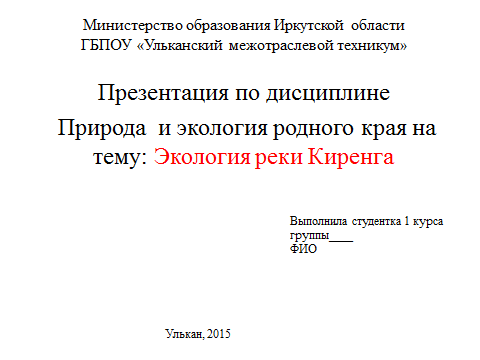 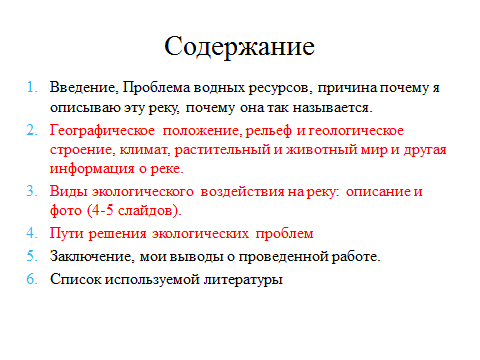 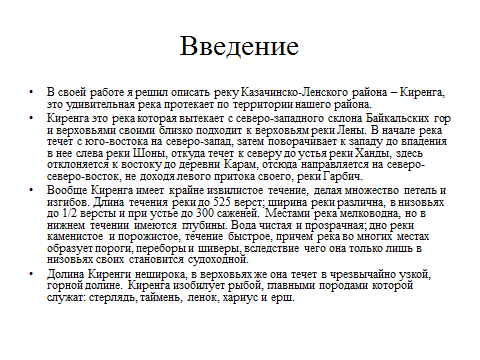 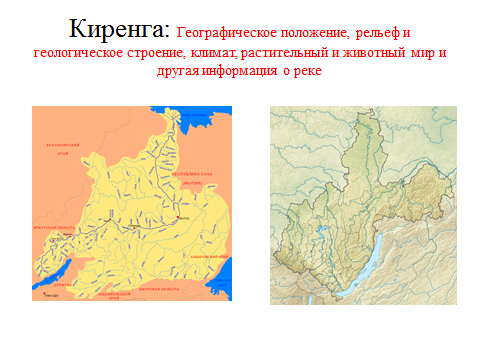 Далее Ваши слайды по содержанию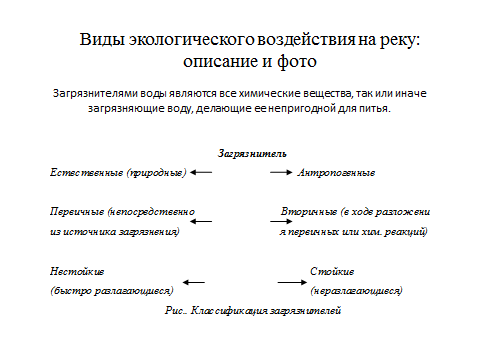 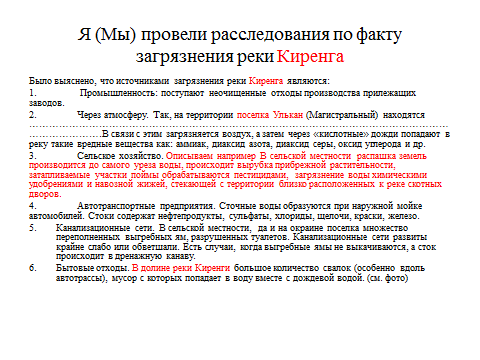 Далее 5-7слайдов с Вашими фотографиями: загрязнения, уборка, чистая река, и главное все кто заявлен в проекте должны присутствовать на фото!!!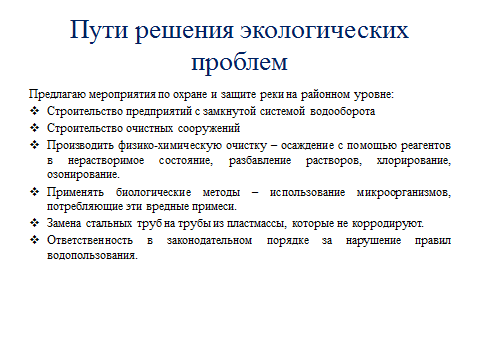 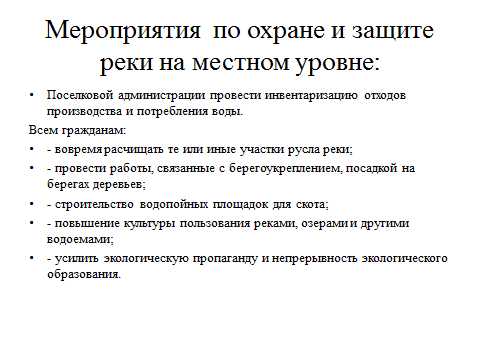 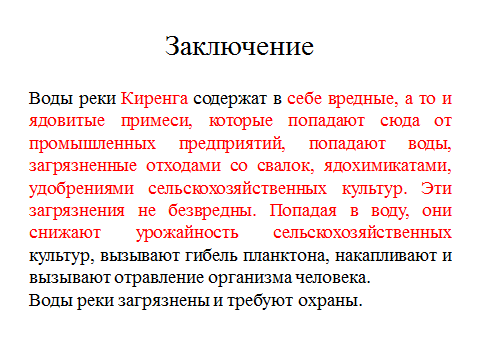 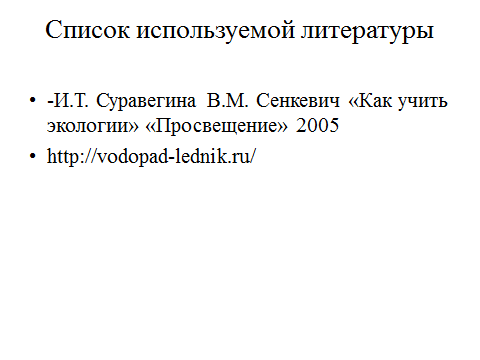 